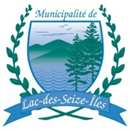 Province de QuébecMRC des Pays-d'en-HautMunicipalité de Lac-des-Seize-ÎlesAVIS PUBLICSÉANCE ORDINAIRE DU CONSEIL DU  9 JANVIER  2023Prenez avis qu’une séance ordinaire du conseil municipal de Lac-des-Seize-Iles se tiendra le lundi 9 janvier 2023 à 18:00, et que ladite séance se tiendra à la salle du Conseil, sise au 47, rue de l’Église, Lac-des-Seize-Îles.QUE le public pourra, à tout moment avant la séance, transmettre des questions par écrit aux membres du conseil à l’adresse courriel suivante : directrice@lac-des-seize-iles.com;Donné à Lac-des-Seize-Îles, le mardi 20 décembre 2022. La Directrice générale et secrétaire-trésorière 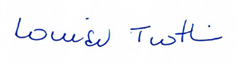 _________________________Louise TrottierCERTIFICAT DE PUBLICATIONJe soussignée Louise Trottier, directrice générale et secrétaire-trésorière de la Municipalité de Lac-des-Seize-Îles, certifie sous mon serment d’office, avoir publié l’avis public ci-dessus, en affichant copie à chacun des endroits désignés par le Conseil, ce 20e jour du mois de décembre 2022. En foi de quoi, je donne ce certificat, ce 20e jour du mois de décembre 2022.___________________________Louise TrottierDirectrice générale et secrétaire-trésorière